The New Jersey League for Nursing (NJLN) is seeking Exhibitors and Sponsors for our LPN Student Education Day, “Journey Into Practice: Taking The First Steps” to be held Wednesday, April 25, 2018 at the Pines Manor, Rt. 27 (Lincoln Highway), Edison, NJ. Attendees include the Students from the Licensed Practical Nursing Programs throughout New Jersey. The 2017 Event was “Sold-Out” with over 300 attendees.  This is an exceptional opportunity for nurse recruitment, educational institutions that offer R.N. degrees, and medical product and service companies.  We can only accommodate 10 Exhibitors at this event, so it is important to register early and mail the completed Registration Form with full payment to the NJLN as soon as possible.  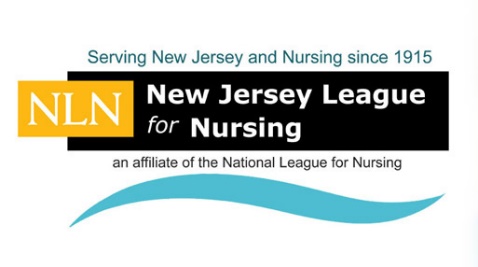 Would you like to be an Exhibitor or Sponsor?  Please check below: Nursing Scholarships     	$1,000   		 Morning Breakfast        	$ 1,000 Luncheon                          	$2,000    		 Registration Supplies       	$    500 Printing Costs for Event     	$1,000    		 Exhibitor Fee	 	$    400 Complete Sponsorship				 Partial Sponsorship**Sponsors have the option of funding an event partially. The minimum donation for a partial sponsorship is $500 Exhibitor Registration includes a six-foot draped table, two chairs, continental breakfast, and lunch for up to two representatives.  Sponsors who offer financial support of $1,000 or more will be given a FREE Exhibit table. Return Completed Form with Payment by Thursday, March 1, 2018 To: N.J.L.N., 332 North Ave. P.O. Box 165, Garwood, NJ 07027 or Scan and Email to: info@njln.orgEXHIBITORS & SPONSORS - PLEASE COMPLETE THE INFORMATION BELOWWe would like to reserve _____ Exhibit table @ $400     =   $_________We would like to Sponsor the above event at a cost of  =   $_________                                                        Total Amount Due: $_______________________EXHIBITORS & SPONSORS - PLEASE COMPLETE THE INFORMATION BELOWWe would like to reserve _____ Exhibit table @ $400     =   $_________We would like to Sponsor the above event at a cost of  =   $_________                                                        Total Amount Due: $_______________________EXHIBITORS & SPONSORS - PLEASE COMPLETE THE INFORMATION BELOWWe would like to reserve _____ Exhibit table @ $400     =   $_________We would like to Sponsor the above event at a cost of  =   $_________                                                        Total Amount Due: $_______________________EXHIBITORS & SPONSORS - PLEASE COMPLETE THE INFORMATION BELOWWe would like to reserve _____ Exhibit table @ $400     =   $_________We would like to Sponsor the above event at a cost of  =   $_________                                                        Total Amount Due: $_______________________EXHIBITORS & SPONSORS - PLEASE COMPLETE THE INFORMATION BELOWWe would like to reserve _____ Exhibit table @ $400     =   $_________We would like to Sponsor the above event at a cost of  =   $_________                                                        Total Amount Due: $_______________________EXHIBITORS & SPONSORS - PLEASE COMPLETE THE INFORMATION BELOWWe would like to reserve _____ Exhibit table @ $400     =   $_________We would like to Sponsor the above event at a cost of  =   $_________                                                        Total Amount Due: $_______________________EXHIBITORS & SPONSORS - PLEASE COMPLETE THE INFORMATION BELOWWe would like to reserve _____ Exhibit table @ $400     =   $_________We would like to Sponsor the above event at a cost of  =   $_________                                                        Total Amount Due: $_______________________EXHIBITORS & SPONSORS - PLEASE COMPLETE THE INFORMATION BELOWWe would like to reserve _____ Exhibit table @ $400     =   $_________We would like to Sponsor the above event at a cost of  =   $_________                                                        Total Amount Due: $_______________________EXHIBITORS & SPONSORS - PLEASE COMPLETE THE INFORMATION BELOWWe would like to reserve _____ Exhibit table @ $400     =   $_________We would like to Sponsor the above event at a cost of  =   $_________                                                        Total Amount Due: $_______________________EXHIBITORS & SPONSORS - PLEASE COMPLETE THE INFORMATION BELOWWe would like to reserve _____ Exhibit table @ $400     =   $_________We would like to Sponsor the above event at a cost of  =   $_________                                                        Total Amount Due: $_______________________Please Complete in Full (Payment Must be Received to Guarantee Exhibitor spot)Please Complete in Full (Payment Must be Received to Guarantee Exhibitor spot)Please Complete in Full (Payment Must be Received to Guarantee Exhibitor spot)Please Complete in Full (Payment Must be Received to Guarantee Exhibitor spot)Please Complete in Full (Payment Must be Received to Guarantee Exhibitor spot)Please Complete in Full (Payment Must be Received to Guarantee Exhibitor spot)Please Complete in Full (Payment Must be Received to Guarantee Exhibitor spot)Please Complete in Full (Payment Must be Received to Guarantee Exhibitor spot)Please Complete in Full (Payment Must be Received to Guarantee Exhibitor spot)Please Complete in Full (Payment Must be Received to Guarantee Exhibitor spot)Date: Date: Date: Date: Date: Date: School/Company and Your Title: School/Company and Your Title: School/Company and Your Title: School/Company and Your Title: School/Company and Your Title: School/Company and Your Title: First & Last Name:  First & Last Name:  First & Last Name:  First & Last Name:  First & Last Name:  First & Last Name:  First & Last Name:  First & Last Name:  First & Last Name:  First & Last Name:  Street address:Street address:Street address:Street address:Street address:Street address:Street address:Street address:Street address:Street address:P.O. Box:P.O. Box:City:City:City:City:City:City:State:                                                                State:                                                                Zip Code:Zip Code:Zip Code:Zip Code:Phone Number:Phone Number:Phone Number:Phone Number:E-mail Address:E-mail Address:(           )(           )(           )(           )Credit Card that is authorized for use: Credit Card that is authorized for use: Credit Card that is authorized for use:                Credit Card #                Credit Card #                Credit Card #          Exp. Date:         Exp. Date:         Exp. Date:   Security Code: Visa or   MasterCard     Visa or   MasterCard     Visa or   MasterCard     Visa or   MasterCard     Visa or   MasterCard    Name on Card: Name on Card: Name on Card: Name on Card: Name on Card: Payment by Check:    Payment by Check:    Payment by Check:    Payment by Check:    Payment by Check:    Make Checks payable to the N.J.L.N. Make Checks payable to the N.J.L.N. Make Checks payable to the N.J.L.N. Make Checks payable to the N.J.L.N. Make Checks payable to the N.J.L.N. 